DOC ABelow is the screenshot of MfS2.  SEE PARAS 10.5.3 & 10.5.8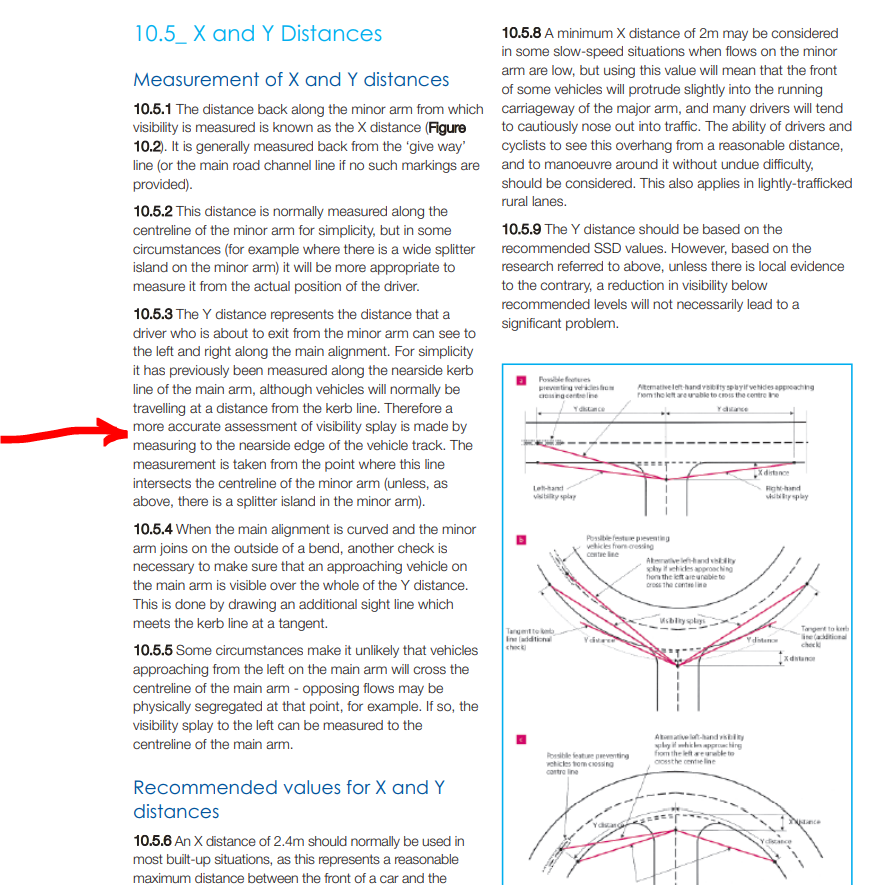 